ZADÁNÍ DOMÁCÍ PRÁCEVyučující: Mgr. Boučková KateřinaTřída: 8. C, 8. DPříloha č. 1Nápověda: national – národní, emblem – znak, flag – vlajky, anthem - hymna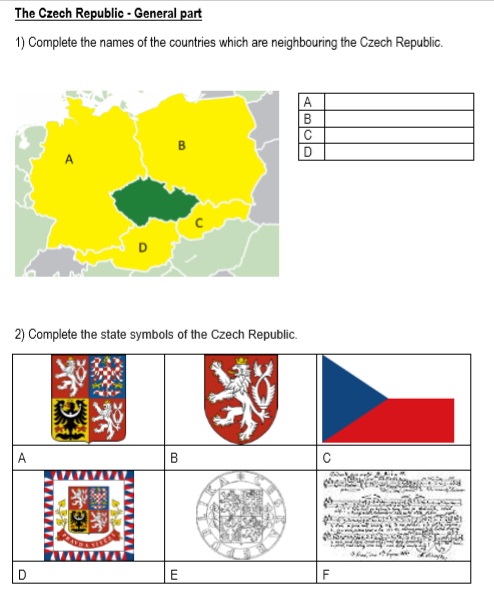 Příloha č. 2 – nová slovíčkaSightseeing in Prague – památky v PrazeCharles Bridge – Karlův mostOld Town Square – Staroměstské náměstíPrague Castle – Pražský hradSt Vitus Cathedral – Katedrála sv. VítaWenceslas Square – Václavské náměstíPowder Tower – Prašná bránaNational Theatre – Národní divadloNational Museum – Národní muzeumPříloha č. 3What is the capital of the Czech Republic?Tell the names of the countries which are neighbouring the Czech Republic.Name 3 traditional dishes of Czech cuisine.Name 3 sightseeing of Prague.Name 3 famous Czech writers and 3 Czech actors/actress. Předmět Konverzace v anglickém jazyceTýden:16. 3. – 20. 3. 2020Témata:Zadané úkoly:The Czech RepublicPrague8. C si znovu zopakuje pracovní list o ČR, který jsme dělali poslední hodinu. 8. D ho najde v příloha č. 1, vytiskne a vyplníDo sešitu si zapište nová slovíčka v příloze č. 2 a naučte se je.V příloha č. 3 najdete otázky týkající se ČR – přečtěte a ústně si odpovězte na tyto otázky.Výstup:Kontakt:Žák bude mít ve svém školním sešitě vypracované výše uvedené úkoly – vytisknuté a vlepené PL, popřípadě vypracované a opsané písemně. Počítám s tím, že ty úkoly budete mít splněné, nemusíte mi je posílat (kdo chce, samozřejmě může). Až se vrátíme do školy, sešity s úkoly si vyberu, vše zkontroluji a oznámkuji!Možná je i konzultace přes Skype.